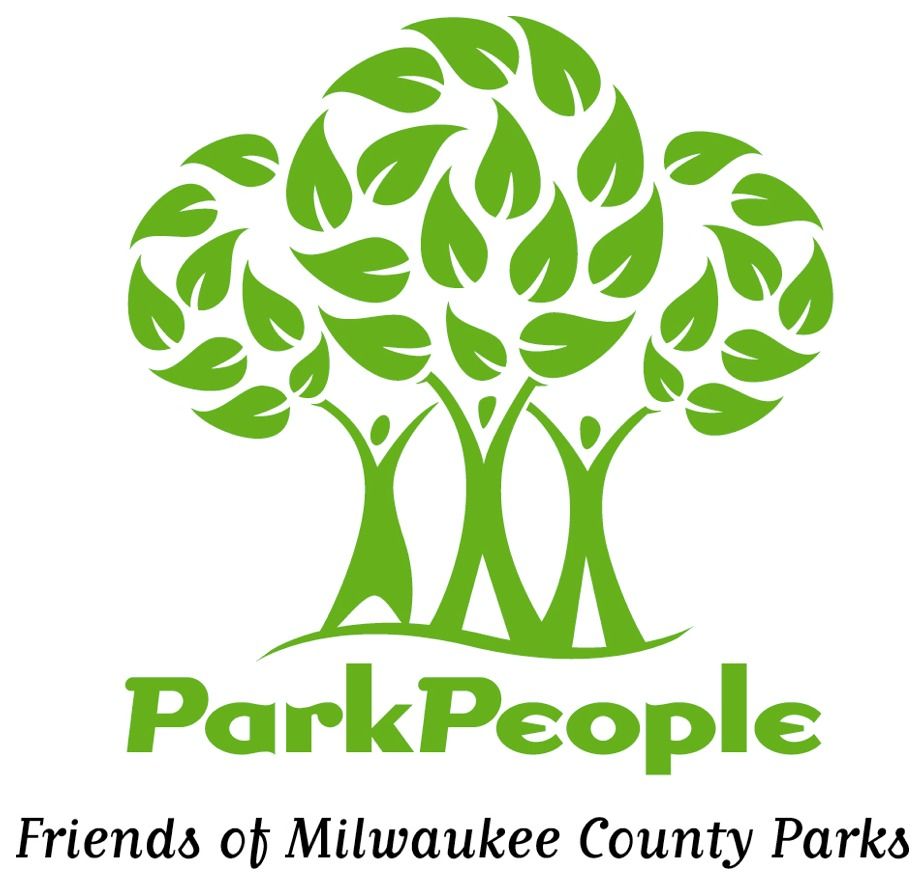 Муниципальное учреждение  Узловские городские парки   План мероприятий  на МАРТ месяц 2020г.                         Директор МУ УГП         И.Н. Жадько1.Спортивный праздник "День здоровья""4.03Парк МЗТ.И. Шаталова2.День весеннего равноденствия познавательная программа«Звенят ручьи!» 19 03Парк МЗТ.И. Шаталова3.Международный день счастья20.03 Парк МЗТ.И. Шаталова4День добрых дел Акция "Не оставим без дворца ни синицу, ни скворца"В течение месяцаПарк МЗПарк ЖДТ.И. Шаталова5.Познавательно- игровая программа "Вода - источник жизни25.03Парк МЗТ.И. Шаталова